Craig Tribal Association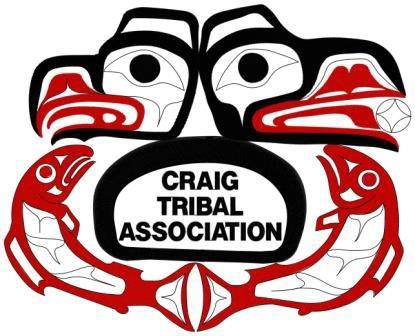 P.O. Box 828Craig, Alaska 99921Tel: 907-826-3996Fax: 907-826-3997JOB ANNOUNCEMENTCTA Enterprises – (1) Smoke & Gift Shop Sales Clerk Part-time (16 hrs./week), Non-ExemptOn-Call/Part-Time PositionPurpose: The CTA Enterprise is recruiting for a part-time Smoke & Gift Shop Sales Clerk at Craig, Alaska. This position will work Monday and Friday mornings and be On-Call for employees who are out of the office. The Sales Clerk will perform the following duties and responsibilities – various cashiering, stocking, pricing and inventory, assisting with reporting and financial duties in the operation of the CTA Enterprise Smoke & Gift Shop. The Sales Clerk must operate in an ethical manner by following the CTA policies and procedures related to cash transactions, handling and tracking. The incumbent will also ensure proper behavior between staff and customers.Supervision: The CTA Enterprises Smoke & Gift Shop Sales Clerk will be directly accountable to the CTA Enterprise Manager and under the general supervision of the Tribal Administrator.Minimum Qualifications & Skills:High School Diploma or GED EquivalentPrefer one (1) year experience working at a smoke shop, or similar type of businessPrefer one (1) year experience ordering (working with vendors) stocking and pricingMath, cashiering and customer service skills, practices and proceduresOral and written communication skillsInterpersonal skills using tact, patience and courtesyBasic record-keeping techniquesBenefits Health BenefitsPaid Time offSalary range: $15-17/hr.$500.00 Sign on BonusPosted: January 26, 2022 Closing date: Open until filledCRAIG TRIBAL ASSOCIATION IS A DRUG-FREE WORKPLACE. SUCCESSFUL APPLICANTS WILL BE REQUIRED TO COMPLETE A PRE-EMPLOYMENT UA AND SUBMIT A CRIMINAL BACKGROUND CHECK UPON JOB OFFER. PER THE TRIBAL POLICIES, AMERICAN INDIAN/ALASKA NATIVE PREFERENCE APPLIES.Applications may be submitted to the tribal offices: 1330 Craig/Klawock Highway, Craig, Alaska.www.craigtribe.org